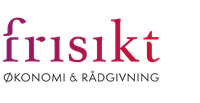 OPPLYSNINGER FOR OPPGJØRET ÅRET 2021Uttak til eget bruk og føderåd: ______________________________________________________________Hva slags fyring privat: (ved, olje,strøm)______________________________________________________Merknader:__________________________________________________________________________________________________________________________________________________________________________________________Dato:___________________Signatur:__________________________________________________________________Besetning pr. 31.12Ant.Besetning pr. 31.12Besetning pr. 31.12Ant.Besetning pr. 31.12Ant.Hester over 4 årEldre kyr Eldre kyr Purker med minst 1 kullHester under 4 årFørstekalvskyrFørstekalvskyrRåne over 6 mnd.Verpehøner over 20 ukerKviger over 12 mnd.Kviger over 12 mnd.Gris over 6 mnd. til avlLivkylling under 20 ukerKviger under 12 mnd.Kviger under 12 mnd.Gris over 2 mnd. sl.grisSlaktekyllingerOkser over 12 mnd.Okser over 12 mnd.Gris under 2 mnd. smågrisAnnet fjørfeOkser under 12 mnd.Okser under 12 mnd.Sauer over 2 årAmmekyrAmmekyrSauer fra 1 til 2 årLam under 1 årKontrollsumKontrollsumKontrollsumKontrollsumFødte dyr i åretAnt.Mistet dyr i åretMistet dyr i åretAnt.ArealfordelingDaa.FøllKuer/KvigerKuer/KvigerKornKalver (okser)Kalver (okser)Kalver (okser)OljeveksterKalver (kviger)Kalver (kviger)Kalver (kviger)GrasfrøGriserGriserGriserPoteterLamSauerSauerRoteveksterLamLamGrønnsakerVarelager pr. 31.12KgKgKgGrønnfòrHvete og rugSurforFrukt/BærByggHøyFulldyrke eng og beiteHavreHalm (ubehandlet)Ovf. dyrke eng og beiteFrøHalm (NH3 behandlet)Annet dyrket/brakkPoteterRotveksterSUMRotvekster (mat)KraftfòrHerav forpaktet/leidGulrotGjødselBortforpaktet/bortleidKålSåvarerLøk	Ull